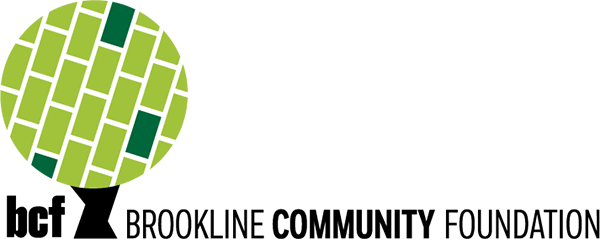 Brookline For All Grant Program Application – 2022-2023You are welcome to use this document for planning purposes or you may complete and email grants@brooklinecommunity.org or mail this application to:Brookline Community Foundationc/o Program & Partnerships Team40 Webster PlaceBrookline, MA 02445Brookline For All Grant ProgramThe Brookline For All Grant Program aims to provide immediate funding to support initiatives intended to make Brookline a welcoming and inclusive community where the rights and dignity of all community members are upheld and protected.In alignment with our organizational vision and funding priorities, as we review proposals, we will give preference to community organizations and groups that:Are working to advance equity, including removing barriers to opportunities, meeting the immediate individual needs of those impacted by inequities, and addressing root causes of inequities such as poverty or racism;Are led by BIPOC (Black, Indigenous, and People of Color), and;Focus on BIPOC and other vulnerable populations.Please also see our Brookline For All grant program page and grant program FAQ page for more information on this grant program. Request SummaryProject name*Character Limit: 100Proposal summary*Please provide a brief summary of the proposal in about 2-3 sentences. For example: BCF requests a project grant of $5,000 to hire a consultant to help us collect input on our grant application process via a feedback survey. This project will result in an updated, streamlined grant application process that is less burdensome for grant applicants. Character Limit: 5,000Amount requested*Character Limit: 20Project start date*If this request is for a general operating grant, please provide your fiscal year start date.Character limit: 10Project end date*If this request is for a general operating grant, please provide your fiscal year end date.Character limit: 10Organization InformationDBAIf your organization is known by another name, please enter it below.Character Limit: 250Organization mission statement*Character Limit: 5000Does your organization/group have IRS 501(c)(3) nonprofit status*If not, you may still apply through a fiscal sponsor. If you are applying on behalf of a governmental body or agency serving the Town, please select “N/A”Choices:YesNoN/AFiscal Sponsorship (if applicable)Please respond to each question in this section with your fiscal sponsor’s information. If you do not yet have a fiscal sponsor, please contact BCF at grants@brooklinecommunity.org. You may skip this section if this does not apply to your organization.Fiscal sponsor organization nameIf you would like assistance in identifying a fiscal sponsor, please indicate that here.Character Limit: 250EIN/Tax ID number of fiscal sponsorCharacter limit: 250Fiscal sponsor contact name and addressPlease include a contact name and address for your fiscal sponsor.Character Limit: 1000Please include a letter or written agreement from the fiscal sponsorYou may attach your own letter/form or you may use the fiscal sponsor letter or agreement template provided on our website. Character Limit: 1000Diversity & RepresentationPopulation(s) served*Does your organization or project primarily* serve BIPOC (Black, Indigenous, and People of Color) or other vulnerable populations, which include but are not limited to individuals and or communities who identify as immigrants; women; children; older adults; LGBTQ+; disabled; members of racial, ethnic, religious, and or linguistic minorities; incarcerated or formerly incarcerated, and; those consistently excluded from access to resources and services vital for thriving.*50% or more of your population(s) servedChoices:YesNoN/AIs your organization/group BIPOC-led*For this grant program, an organization or group is considered BIPOC-led if they meet at least one of the following three criteria:The organization/group’s Executive Director, Chief Executive Officer, or Board Chair identifies as BIPOC;50% or more of the organization’s leadership staff or program directors identify as BIPOC, and/or;50% or more of board members identify as BIPOC.Choices:YesNoN/AIf your organization/group is BIPOC-led, please describe which criteria apply to you*Character Limit: 5,000Proposal InformationDescription of need*Please describe your need for a Brookline For All Grant. What problem, issue, or community need are you addressing?Character Limit: 10,000Description of the request and intended impact*Please answer the following in a 1-2 page narrative:What do you plan to do with the funding if received?Who will be served by the project/program?What do you hope to achieve and how will you know you are making progress towards that end?How will this project/program help make Brookline a more welcoming and inclusive community where the rights and dignity of all community members are upheld and protected?Character Limit: 10,000Number served*How many Brookline residents will be served by your organization or project?Character Limit: 250Supplemental Information - OptionalIs there anything else you would like to share with BCF?Please use this space to share any additional information about your work/project that you would like us to know. For example, you may share any barriers you are meeting as you carry out your work or brief highlights of recent efforts of which you are proud.Character Limit: 10,000Grant Application AttachmentsIf you are submitting your application by email or mail, please be sure to include the following if applicable:Budget & financial information:Project/program budget – we will accept your project budget in your own template or you are welcome to use the BCF project budget template. Organizational budget (current year)* - we will accept your organization’s budget in your own template/format, or you are welcome to use the BCF organization budget template. If you have already submitted your organization budget to BCF this year through another grant program application, please type "already submitted" below.Financial statements (current year)* - please attach your organization’s most recently completed annual financial statements (audited, reviewed, compiled, or internal if applicable). Financial statements should include, at a minimum, an income statement (profit and loss) and a balance sheet. If you are applying on behalf of a governmental body or agency serving the Town, please type N/A below; Town financial statements are not required. If you have already submitted your financial statements to BCF this year through another grant program application, please type "already submitted" below.Additional attachments:Fiscal sponsor letter or written agreement (if applicable) – you may attach your own letter/form or you may use the fiscal sponsor letter template or agreement template provided on our website.Supplemental information – you may also attach any additional information in support of your grant application that you wish to share, including support letters, testimonials, press releases, etc. Feedback - OptionalDo you have any feedback for BCF on this application?Optional: please share any feedback on this application form and process. We will review all feedback received and use common themes to inform updates to our application and process. Thank you for your insight and perspective.Character Limit: 10,000How much time did it take you to complete this application?Optional: please include an estimate of the amount of time it took to complete this application from start to submission. We are asking this because we want to understand how long this application takes to complete so that we can make improvements as needed to decrease the time applicants spend preparing and submitting applications.Character Limit: 500